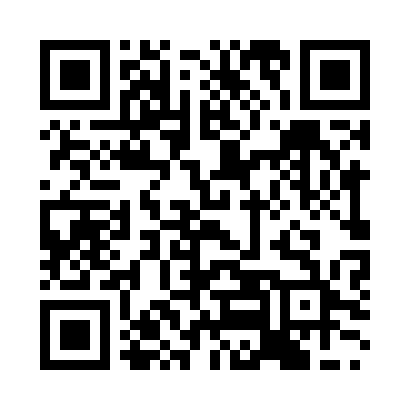 Prayer times for Kashiwazaki, JapanWed 1 May 2024 - Fri 31 May 2024High Latitude Method: NonePrayer Calculation Method: Muslim World LeagueAsar Calculation Method: ShafiPrayer times provided by https://www.salahtimes.comDateDayFajrSunriseDhuhrAsrMaghribIsha1Wed3:134:5111:433:306:358:072Thu3:114:5011:433:306:368:093Fri3:104:4911:433:306:378:104Sat3:084:4711:433:306:388:115Sun3:074:4611:423:316:398:126Mon3:054:4511:423:316:408:147Tue3:044:4411:423:316:418:158Wed3:024:4311:423:316:428:169Thu3:014:4211:423:316:438:1710Fri3:004:4111:423:326:438:1911Sat2:584:4011:423:326:448:2012Sun2:574:3911:423:326:458:2113Mon2:564:3911:423:326:468:2214Tue2:544:3811:423:326:478:2415Wed2:534:3711:423:326:488:2516Thu2:524:3611:423:336:498:2617Fri2:514:3511:423:336:498:2718Sat2:494:3411:423:336:508:2919Sun2:484:3411:423:336:518:3020Mon2:474:3311:423:336:528:3121Tue2:464:3211:423:346:538:3222Wed2:454:3211:423:346:548:3323Thu2:444:3111:433:346:548:3424Fri2:434:3011:433:346:558:3625Sat2:424:3011:433:346:568:3726Sun2:414:2911:433:356:578:3827Mon2:404:2911:433:356:578:3928Tue2:394:2811:433:356:588:4029Wed2:394:2811:433:356:598:4130Thu2:384:2711:433:356:598:4231Fri2:374:2711:433:367:008:43